Hierbij stuur ik uw Kamer de beantwoording van de vragen van de vaste commissie voor Justitie en Veiligheid van de Tweede Kamer die zijn gesteld in het kader van het schriftelijk overleg over de extra JBZ-Raad van 25 november 2022 in Brussel.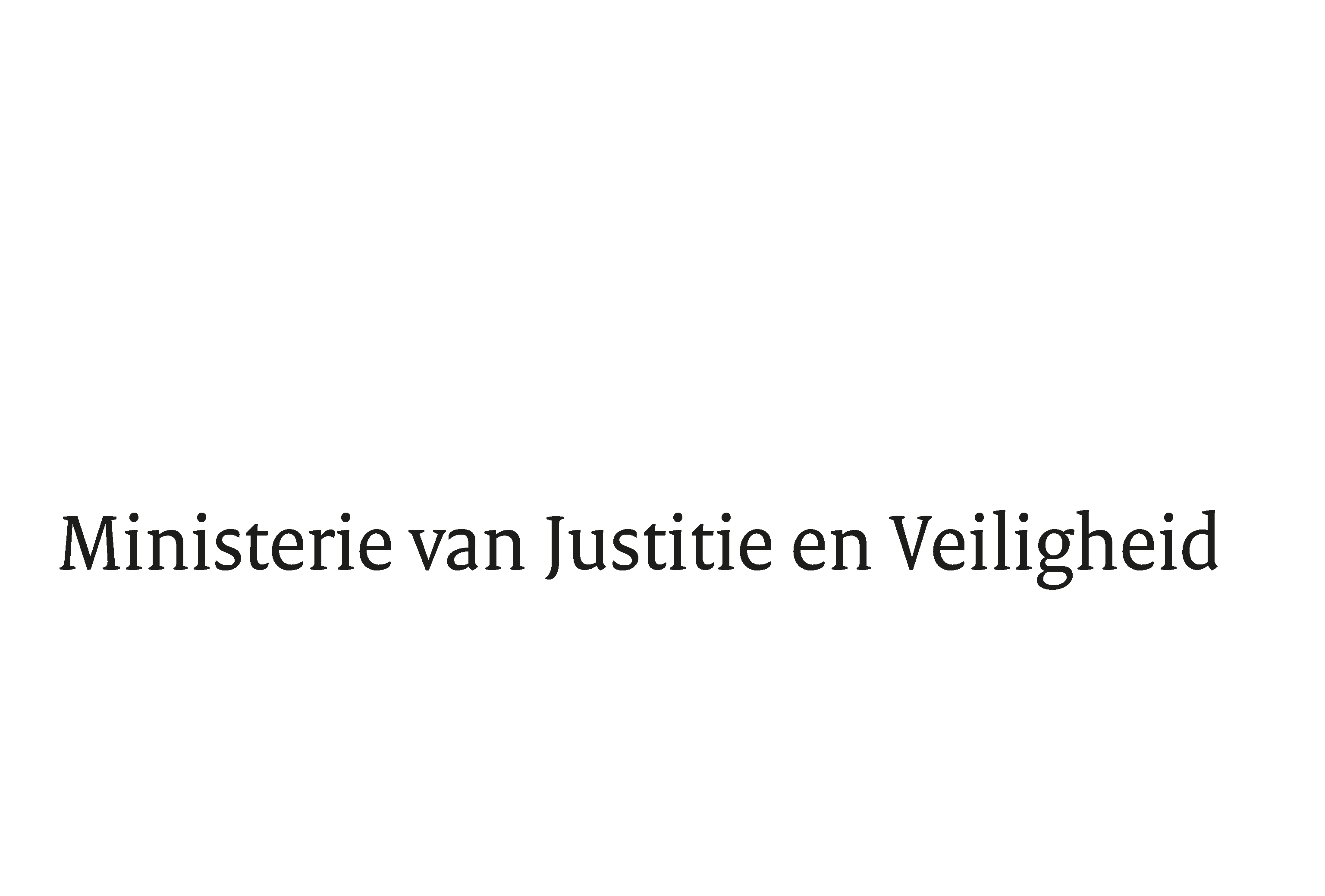 > Retouradres Postbus 20301 2500 EH  Den Haag> Retouradres Postbus 20301 2500 EH  Den HaagAan de Voorzitter van de Tweede Kamerder Staten-GeneraalPostbus 200182500 EA  DEN HAAGAan de Voorzitter van de Tweede Kamerder Staten-GeneraalPostbus 200182500 EA  DEN HAAGDatum24 november 2022OnderwerpBeantwoording gestelde vragen tijdens schriftelijk overleg over de extra JBZ-Raad van 25 november 2022Directoraat-Generaal MigratieBureau Internationale MigratieTurfmarkt 1472511 DP  Den HaagPostbus 203012500 EH  Den Haagwww.rijksoverheid.nl/jenvOns kenmerk4330702Bijlagen
1Bij beantwoording de datum en ons kenmerk vermelden. Wilt u slechts één zaak in uw brief behandelen.